Homework Worksheet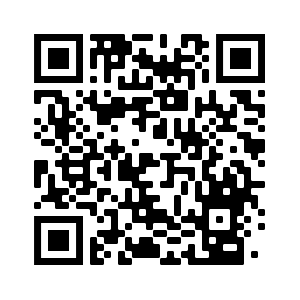 Year 9 Spanish Term 2.2 Week 4Part 1: Practise on Quizlet for 15 minutes. Do the following tasks: Write (both translating into English and into Spanish); Spell (hear & type); Test (all questions).Part 2: Using the words around the edge of the text, make at least 10 replacements (or as many as you can) in 13 minutes.Note: you may need to make changes to the form or position of other words.Now complete either Part 3a OR Part 3b (12 minutes).Part 3a: Now translate your adapted text into English.Part 3b: Part 3b: Rewrite the original text from “Pedro Martín…” to “…al brazo”, changing the verbs into the present tense. Make all the necessary changes of verb form.madrederechadibujoochoalgoalemánjugarA las siete oímos que otro accidente de coche tuvo lugar ayer delante del banco, a un paso del centro.  Una extranjera estaba viajando con su hijo de nueve años desde Madrid hasta Bilbao. Pedro Martín, que estaba repartiendo periódicos con sus compañeros en la calle, hizo una llamada a la policía. “Cuando vi el coche pensé enseguida: ¡no va a parar!”. Una persona en la escena, un artista, estaba haciendo una foto del edificio a la izquierda. “Pues, oí un ruido raro y mi perro saltó.  Alguien estaba gritando de rabia en francés y le ayudé enseguida. Abrí la puerta antes de dar un paso adelante para entrar y noté su dolor en la pierna y el brazo”. Luego la familia escribió una carta para decir gracias por la ayuda y para pedir perdón.A las siete oímos que otro accidente de coche tuvo lugar ayer delante del banco, a un paso del centro.  Una extranjera estaba viajando con su hijo de nueve años desde Madrid hasta Bilbao. Pedro Martín, que estaba repartiendo periódicos con sus compañeros en la calle, hizo una llamada a la policía. “Cuando vi el coche pensé enseguida: ¡no va a parar!”. Una persona en la escena, un artista, estaba haciendo una foto del edificio a la izquierda. “Pues, oí un ruido raro y mi perro saltó.  Alguien estaba gritando de rabia en francés y le ayudé enseguida. Abrí la puerta antes de dar un paso adelante para entrar y noté su dolor en la pierna y el brazo”. Luego la familia escribió una carta para decir gracias por la ayuda y para pedir perdón.A las siete oímos que otro accidente de coche tuvo lugar ayer delante del banco, a un paso del centro.  Una extranjera estaba viajando con su hijo de nueve años desde Madrid hasta Bilbao. Pedro Martín, que estaba repartiendo periódicos con sus compañeros en la calle, hizo una llamada a la policía. “Cuando vi el coche pensé enseguida: ¡no va a parar!”. Una persona en la escena, un artista, estaba haciendo una foto del edificio a la izquierda. “Pues, oí un ruido raro y mi perro saltó.  Alguien estaba gritando de rabia en francés y le ayudé enseguida. Abrí la puerta antes de dar un paso adelante para entrar y noté su dolor en la pierna y el brazo”. Luego la familia escribió una carta para decir gracias por la ayuda y para pedir perdón.A las siete oímos que otro accidente de coche tuvo lugar ayer delante del banco, a un paso del centro.  Una extranjera estaba viajando con su hijo de nueve años desde Madrid hasta Bilbao. Pedro Martín, que estaba repartiendo periódicos con sus compañeros en la calle, hizo una llamada a la policía. “Cuando vi el coche pensé enseguida: ¡no va a parar!”. Una persona en la escena, un artista, estaba haciendo una foto del edificio a la izquierda. “Pues, oí un ruido raro y mi perro saltó.  Alguien estaba gritando de rabia en francés y le ayudé enseguida. Abrí la puerta antes de dar un paso adelante para entrar y noté su dolor en la pierna y el brazo”. Luego la familia escribió una carta para decir gracias por la ayuda y para pedir perdón.romperseñoraA las siete oímos que otro accidente de coche tuvo lugar ayer delante del banco, a un paso del centro.  Una extranjera estaba viajando con su hijo de nueve años desde Madrid hasta Bilbao. Pedro Martín, que estaba repartiendo periódicos con sus compañeros en la calle, hizo una llamada a la policía. “Cuando vi el coche pensé enseguida: ¡no va a parar!”. Una persona en la escena, un artista, estaba haciendo una foto del edificio a la izquierda. “Pues, oí un ruido raro y mi perro saltó.  Alguien estaba gritando de rabia en francés y le ayudé enseguida. Abrí la puerta antes de dar un paso adelante para entrar y noté su dolor en la pierna y el brazo”. Luego la familia escribió una carta para decir gracias por la ayuda y para pedir perdón.A las siete oímos que otro accidente de coche tuvo lugar ayer delante del banco, a un paso del centro.  Una extranjera estaba viajando con su hijo de nueve años desde Madrid hasta Bilbao. Pedro Martín, que estaba repartiendo periódicos con sus compañeros en la calle, hizo una llamada a la policía. “Cuando vi el coche pensé enseguida: ¡no va a parar!”. Una persona en la escena, un artista, estaba haciendo una foto del edificio a la izquierda. “Pues, oí un ruido raro y mi perro saltó.  Alguien estaba gritando de rabia en francés y le ayudé enseguida. Abrí la puerta antes de dar un paso adelante para entrar y noté su dolor en la pierna y el brazo”. Luego la familia escribió una carta para decir gracias por la ayuda y para pedir perdón.A las siete oímos que otro accidente de coche tuvo lugar ayer delante del banco, a un paso del centro.  Una extranjera estaba viajando con su hijo de nueve años desde Madrid hasta Bilbao. Pedro Martín, que estaba repartiendo periódicos con sus compañeros en la calle, hizo una llamada a la policía. “Cuando vi el coche pensé enseguida: ¡no va a parar!”. Una persona en la escena, un artista, estaba haciendo una foto del edificio a la izquierda. “Pues, oí un ruido raro y mi perro saltó.  Alguien estaba gritando de rabia en francés y le ayudé enseguida. Abrí la puerta antes de dar un paso adelante para entrar y noté su dolor en la pierna y el brazo”. Luego la familia escribió una carta para decir gracias por la ayuda y para pedir perdón.A las siete oímos que otro accidente de coche tuvo lugar ayer delante del banco, a un paso del centro.  Una extranjera estaba viajando con su hijo de nueve años desde Madrid hasta Bilbao. Pedro Martín, que estaba repartiendo periódicos con sus compañeros en la calle, hizo una llamada a la policía. “Cuando vi el coche pensé enseguida: ¡no va a parar!”. Una persona en la escena, un artista, estaba haciendo una foto del edificio a la izquierda. “Pues, oí un ruido raro y mi perro saltó.  Alguien estaba gritando de rabia en francés y le ayudé enseguida. Abrí la puerta antes de dar un paso adelante para entrar y noté su dolor en la pierna y el brazo”. Luego la familia escribió una carta para decir gracias por la ayuda y para pedir perdón.gatoventanaA las siete oímos que otro accidente de coche tuvo lugar ayer delante del banco, a un paso del centro.  Una extranjera estaba viajando con su hijo de nueve años desde Madrid hasta Bilbao. Pedro Martín, que estaba repartiendo periódicos con sus compañeros en la calle, hizo una llamada a la policía. “Cuando vi el coche pensé enseguida: ¡no va a parar!”. Una persona en la escena, un artista, estaba haciendo una foto del edificio a la izquierda. “Pues, oí un ruido raro y mi perro saltó.  Alguien estaba gritando de rabia en francés y le ayudé enseguida. Abrí la puerta antes de dar un paso adelante para entrar y noté su dolor en la pierna y el brazo”. Luego la familia escribió una carta para decir gracias por la ayuda y para pedir perdón.A las siete oímos que otro accidente de coche tuvo lugar ayer delante del banco, a un paso del centro.  Una extranjera estaba viajando con su hijo de nueve años desde Madrid hasta Bilbao. Pedro Martín, que estaba repartiendo periódicos con sus compañeros en la calle, hizo una llamada a la policía. “Cuando vi el coche pensé enseguida: ¡no va a parar!”. Una persona en la escena, un artista, estaba haciendo una foto del edificio a la izquierda. “Pues, oí un ruido raro y mi perro saltó.  Alguien estaba gritando de rabia en francés y le ayudé enseguida. Abrí la puerta antes de dar un paso adelante para entrar y noté su dolor en la pierna y el brazo”. Luego la familia escribió una carta para decir gracias por la ayuda y para pedir perdón.A las siete oímos que otro accidente de coche tuvo lugar ayer delante del banco, a un paso del centro.  Una extranjera estaba viajando con su hijo de nueve años desde Madrid hasta Bilbao. Pedro Martín, que estaba repartiendo periódicos con sus compañeros en la calle, hizo una llamada a la policía. “Cuando vi el coche pensé enseguida: ¡no va a parar!”. Una persona en la escena, un artista, estaba haciendo una foto del edificio a la izquierda. “Pues, oí un ruido raro y mi perro saltó.  Alguien estaba gritando de rabia en francés y le ayudé enseguida. Abrí la puerta antes de dar un paso adelante para entrar y noté su dolor en la pierna y el brazo”. Luego la familia escribió una carta para decir gracias por la ayuda y para pedir perdón.A las siete oímos que otro accidente de coche tuvo lugar ayer delante del banco, a un paso del centro.  Una extranjera estaba viajando con su hijo de nueve años desde Madrid hasta Bilbao. Pedro Martín, que estaba repartiendo periódicos con sus compañeros en la calle, hizo una llamada a la policía. “Cuando vi el coche pensé enseguida: ¡no va a parar!”. Una persona en la escena, un artista, estaba haciendo una foto del edificio a la izquierda. “Pues, oí un ruido raro y mi perro saltó.  Alguien estaba gritando de rabia en francés y le ayudé enseguida. Abrí la puerta antes de dar un paso adelante para entrar y noté su dolor en la pierna y el brazo”. Luego la familia escribió una carta para decir gracias por la ayuda y para pedir perdón.cercajugarA las siete oímos que otro accidente de coche tuvo lugar ayer delante del banco, a un paso del centro.  Una extranjera estaba viajando con su hijo de nueve años desde Madrid hasta Bilbao. Pedro Martín, que estaba repartiendo periódicos con sus compañeros en la calle, hizo una llamada a la policía. “Cuando vi el coche pensé enseguida: ¡no va a parar!”. Una persona en la escena, un artista, estaba haciendo una foto del edificio a la izquierda. “Pues, oí un ruido raro y mi perro saltó.  Alguien estaba gritando de rabia en francés y le ayudé enseguida. Abrí la puerta antes de dar un paso adelante para entrar y noté su dolor en la pierna y el brazo”. Luego la familia escribió una carta para decir gracias por la ayuda y para pedir perdón.A las siete oímos que otro accidente de coche tuvo lugar ayer delante del banco, a un paso del centro.  Una extranjera estaba viajando con su hijo de nueve años desde Madrid hasta Bilbao. Pedro Martín, que estaba repartiendo periódicos con sus compañeros en la calle, hizo una llamada a la policía. “Cuando vi el coche pensé enseguida: ¡no va a parar!”. Una persona en la escena, un artista, estaba haciendo una foto del edificio a la izquierda. “Pues, oí un ruido raro y mi perro saltó.  Alguien estaba gritando de rabia en francés y le ayudé enseguida. Abrí la puerta antes de dar un paso adelante para entrar y noté su dolor en la pierna y el brazo”. Luego la familia escribió una carta para decir gracias por la ayuda y para pedir perdón.A las siete oímos que otro accidente de coche tuvo lugar ayer delante del banco, a un paso del centro.  Una extranjera estaba viajando con su hijo de nueve años desde Madrid hasta Bilbao. Pedro Martín, que estaba repartiendo periódicos con sus compañeros en la calle, hizo una llamada a la policía. “Cuando vi el coche pensé enseguida: ¡no va a parar!”. Una persona en la escena, un artista, estaba haciendo una foto del edificio a la izquierda. “Pues, oí un ruido raro y mi perro saltó.  Alguien estaba gritando de rabia en francés y le ayudé enseguida. Abrí la puerta antes de dar un paso adelante para entrar y noté su dolor en la pierna y el brazo”. Luego la familia escribió una carta para decir gracias por la ayuda y para pedir perdón.A las siete oímos que otro accidente de coche tuvo lugar ayer delante del banco, a un paso del centro.  Una extranjera estaba viajando con su hijo de nueve años desde Madrid hasta Bilbao. Pedro Martín, que estaba repartiendo periódicos con sus compañeros en la calle, hizo una llamada a la policía. “Cuando vi el coche pensé enseguida: ¡no va a parar!”. Una persona en la escena, un artista, estaba haciendo una foto del edificio a la izquierda. “Pues, oí un ruido raro y mi perro saltó.  Alguien estaba gritando de rabia en francés y le ayudé enseguida. Abrí la puerta antes de dar un paso adelante para entrar y noté su dolor en la pierna y el brazo”. Luego la familia escribió una carta para decir gracias por la ayuda y para pedir perdón.voluntariohijaresponder recibirseñormiedocabeza